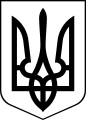 ЧОРТКІВСЬКА	МІСЬКА	РАДА ВИКОНАВЧИЙ	КОМІТЕТРІШЕННЯ (проєкт) травень 2024 року	м. Чортків	  № Про надання дозволу на встановлення зовнішньої реклами – білборду по    вул. Тараса Шевченка, 2 в м. Чортків релігійній організації  «Парафія святого Станіслава римсько-католицької церкви у м. Чортків Тернопільської області»Розглянувши заяву релігійної організації  «Парафія святого Станіслава римсько-католицької церкви у м. Чортків Тернопільської області», від 26.04.2024 №20-13/1379-В про надання дозволу на розміщення зовнішньої реклами та відповідно до Положення про порядок розміщення зовнішньої реклами на території Чортківської міської територіальної громади та Порядку визначення розміру плати за право тимчасового користування місцями (для розміщення рекламних засобів) на території Чортківської міської територіальної громади,  затвердженого рішенням Чортківської міської ради № 1877 від  31.01.2024, Закону України «Про адміністративну процедуру», статті 30, 52, частини 6 статті 59 Закону України «Про місцеве самоврядування в Україні» виконавчий комітет міської радиВИРІШИВ:Надати дозвіл релігійній організації  «Парафія святого Станіслава римсько-католицької церкви у м. Чортків Тернопільської області» на розміщення зовнішньої реклами – білборду по вул. Тараса Шевченка (односторонній, 1 шт.).Термін дії дозволу – на період дії воєнного стану та три місяці з дня його припинення чи скасування.Копію рішення направити у відділ архітектури та містобудівного кадастру та заявнику.Контроль за виконанням даного рішення покласти на начальника відділу архітектури та містобудівного кадастру міської ради Василя Грещука.Міський голова                                                               Володимир ШМАТЬКОАлеся ВасильченкоНаталія ВойцеховськаНаталія ГладунАндрій ПольнийВасиль Грещук 